Please return to:Communityfund@albynhousing.org.ukPlease provide a scanned copy of your organisation’s Bank Paying-in Slip, as proof that you have a bank account set up for the group.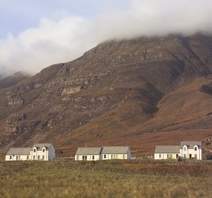 COMMUNITY FUNDAPPLICATION FORMCOMMUNITY FUNDAPPLICATION FORM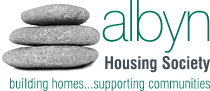 Name of Organisation:Type of Organisation i.e Registered ChairtyName of Organisation:Type of Organisation i.e Registered ChairtyRegistered Address:Registered Address:Applicant Name:Position:Applicant Name:Position:Address (if different from above):Address (if different from above):Geographical area covered:Geographical area covered:Geographical area covered:Geographical area covered:Please give a brief description of what the organisation does:Please give a brief description of what the organisation does:Please give a brief description of what the organisation does:Please give a brief description of what the organisation does:Amount of funding requested:Amount of funding requested:Amount of funding requested:Amount of funding requested:Please give a brief description of how the money will be used:Please give a brief description of how the money will be used:Please give a brief description of how the money will be used:Please give a brief description of how the money will be used:Signed:Signed:Date:Date:Print Name:Print Name:Date Approved:Date Approved: